2020-2021 ACADEMIC YEAR HACI MEHMET SALGAMCIOGLU SECONDARY SCHOOL1ST  TERM 1ST ENGLISH LANGUAGE EXAM FOR 8TH GRADERSFULL NAME:Fill in the blanks with the words given. (8x2=16 pts.)A: Would you like to go fishing after school?B: Sorry, I can't.A: OK, why don't we go fishing next week?B: Why not? Let’s go next week.A: Would you like to go horse-riding on Saturday?B: OK. Let's  meet at 5.A: See  you on Saturday!ACCEPT or REFUSE?(5x2=10 pts.)Categorize adjectives by their meaning.  (10x1=10 pts.)Circle the correct option. (6x2=12 pts.)1. I prefer dogs    to  /   than  cats.2. Brad and Jane don’t like train. They prefer    going /  go   by plane.3. She     prefer  /   prefers    watching fantastic movies to romantic ones.4. I prefer drinking coffee to    eat / eating    dessert.5. Rick prefers listening /  reading to rock music.6.  Tracey doesn’t like cats. She prefers  cats/ dogs.E. Match the words with their definitions. (6x2=12 pts.)                                                               tasty = delicious                                                 greasy= oily                                                               huge = very big                                                   friend= mate                                                                count on = trust                                                 back up= supportF.    Complete the sentences with   LIKE / LIKES ,  DON’T  /  DOESN’T. (5x2=10 pts.)1.  I like swimming.2. My mother  doesn't like shopping.3. Mert likes horse riding.4. We don't like playing chess, we like tennis.5. Ceyda and Hakan like sailing.G.  Match the words with the pictures. (6x2=12 pts.)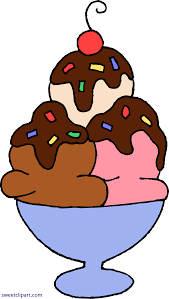 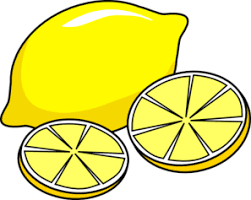 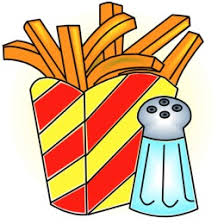 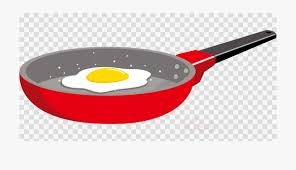 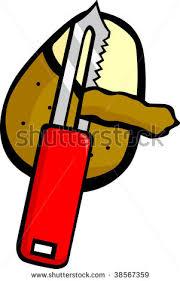 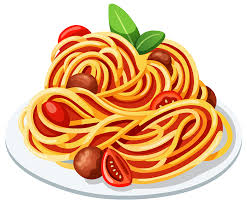 1 sweet                    2 sour                  3 salty                  4 pan                       5 peel                      6 pastaH. Match the sentences with the parts of the letter. (4X3=12 pts.)1. Dear Jess,  GREETING2. Thank you for the nice invitation. I am sorry but I can’t attend the event.      I would love to see all my old friends, but we are going on vacation then.- BODY PART     See you later.3. Sincerely   CLOSING4. Brad.   THE SENDERANSWER THE QUESTIONS.How often do you go shopping?I go shopping once a week.Do you like watching football match?No, I don't like watching football match.	DO YOUR BEST! seeondon’t let’slikegocan’t whyAcceptGood idea!Accept Sure, that sounds fun!Refuse No, thanks.Accept Yeah, why not?RefuseI am sorry, but I can’t.*trendy       *energetic       *boring      *exciting        *dull        * ridiculous    *fun                  *unbearable             *excellent                    *great          NEGATIVEPOSITIVE1. Boring1. Great2. Dull2. Trendy3. Ridiculous 3. Energetic 4. Unbearable 4. Exciting 5.5. Excellent pastapansoursweetsaltypeelCLOSINGBODY PARTGREETINGTHE SENDER